Wymagania programowe z matematyki dla klasy 3 Gimnazjum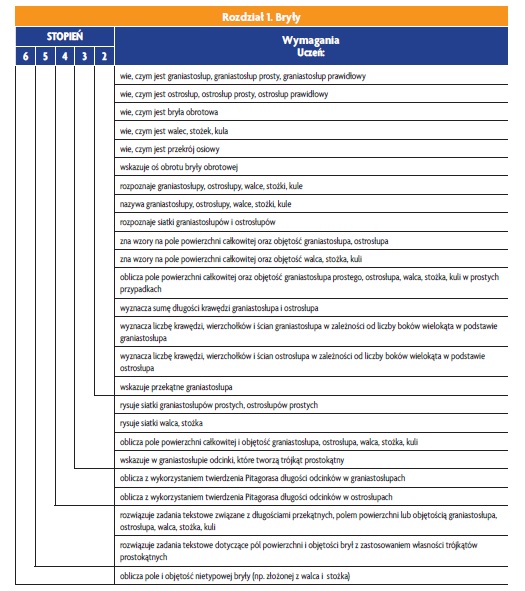 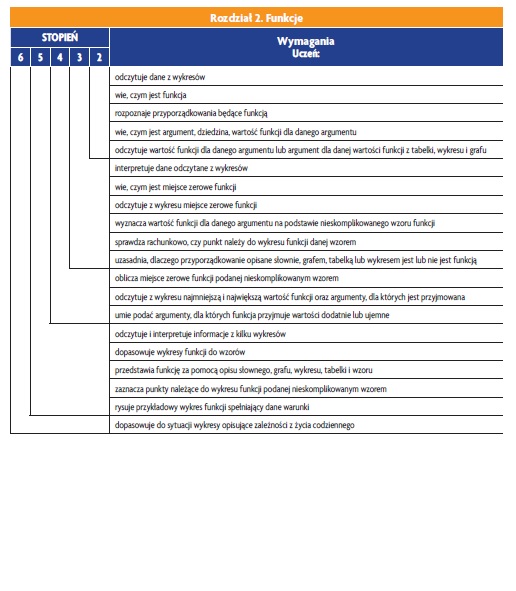 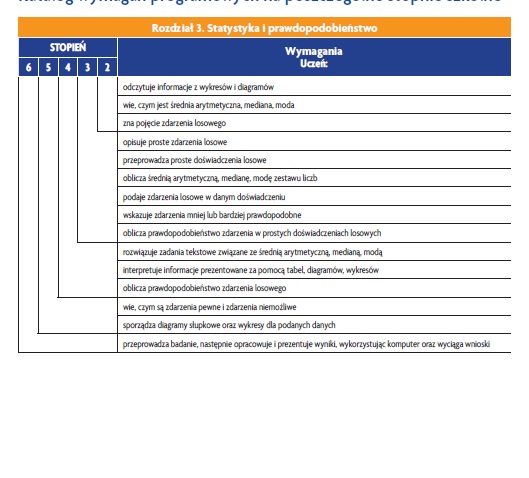 